.Intro: on lyrics - Sequence: 64 64 32 64 Tag 64 32 64 EndingTRAVELING SWIVELS RIGHT-CLAP-HEELS TO THE LEFT-CLAP-HEELS TO THE RIGHT-CLAPTRAVELING SWIVELS LEFT-CLAP-HEELS TO THE RIGHT-CLAP-HEELS TO THE LEFT-CLAPTOE STRUT BACK RIGHT, LEFT, RIGHT, LEFTWALK FORWARD SCUFF, WALK BACK HITCHRestart from here on wall 3 (facing 6:00), wall 6 (facing 12:00)VINE RIGHT KICK TO LEFT DIAGONAL, VINE LEFT KICK TO RIGHT DIAGONALRIGHT HIP BUMP TWICE, LEFT HIP BUMP TWICE, RIGHT-LEFT-RIGHT-LEFTRIGHT(DIAGONAL) STEP FORWARD, TOUCH, HOLD, LEFT (DIAGONAL) STEP BACK, HOLDROCKING CHAIR, JAZZ BOX ¼ TURN RIGHTREPEATTAG: After wall 4 (9:00)ENDING: After count 4 of section 3 toe strut ¼ turn to face frontYau Yau Yau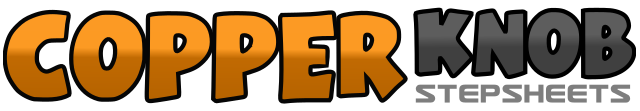 .......Count:64Wall:4Level:Intermediate.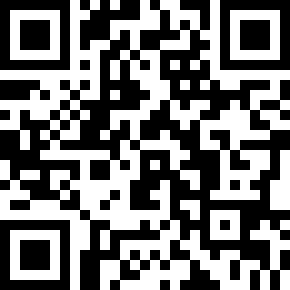 Choreographer:Mary Chan (MY) & Belle Lee (MY) - May 2008Mary Chan (MY) & Belle Lee (MY) - May 2008Mary Chan (MY) & Belle Lee (MY) - May 2008Mary Chan (MY) & Belle Lee (MY) - May 2008Mary Chan (MY) & Belle Lee (MY) - May 2008.Music:Yau Yau Yau (搖搖搖) - Sakura (櫻花姐妹)Yau Yau Yau (搖搖搖) - Sakura (櫻花姐妹)Yau Yau Yau (搖搖搖) - Sakura (櫻花姐妹)Yau Yau Yau (搖搖搖) - Sakura (櫻花姐妹)Yau Yau Yau (搖搖搖) - Sakura (櫻花姐妹)........1-4Heels to the right, toes the right, heels to the right, clap5-8Heels to the left, clap, heels to the right, clap1-4Heels to the left, toes the left, heels to the left, clap5-8Heels to the right, clap, heels to the left, clap1-4Step right back toe, drop heel taking weight, step left back toe, drop heel taking weight5-8Repeat, ending with weight on both feet1-4Walk forward right left right scuff left forward5-8Walk back left right left hitch right1-4Step right to side, cross left behind right, step right to side, kick left diagonally forward5-8Step left to side, cross right behind left, step left to side, kick right diagonally forward1-4Step right and bump hip twice, step left and bump hip twice5-8Bump hip right, left, right-left1-4Step right forward, touch left together, hold5-8Step left back, touch right together, hold1-4Rock right forward, rock left back, rock right back, rock left forward5-8Step right across le foot, step left back, turn ¼ right and step right forward, step left together1-6Sway right, left, right, left, right, left